Základní umělecká škola Dubňany, příspěvková organizace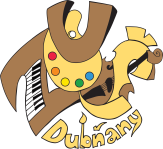 Komenského 282, 696 03 Dubňany, IČO: 62812670__________________________________________________________________________________Příloha č. 1 Školního řáduKlasifikační řád ZUŠ DubňanyZásady a způsob hodnocení1. Základním principem hodnocení a klasifikace je pozitivní hodnocení, které žáka motivuje.2. Cílem vzdělávání na ZUŠ není klasifikace, ale získání uměleckého vzdělání a rozvoj osobnosti člověka, který bude vybaven poznávacími způsobilostmi, mravními a duchovními hodnotami pro osobní a občanský život, bude schopen získávat informace a učit se v průběhu celého života. Učitel promyšleným hodnocením směřuje žáka k výše popsaným cílům.3. Při hodnocení a při průběžné i celkové klasifikaci učitel uplatňuje přiměřenou náročnost a pedagogický takt vůči žákovi.4. Při celkové klasifikaci přihlíží učitel k věkovým zvláštnostem žáka i k tomu, že žák mohl v průběhu klasifikačního období zakolísat v učebních výkonech pro určitou indispozici. 5. Podklady pro hodnocení a klasifikaci získává učitel zejména těmito metodami, formami a prostředky:- soustavným sledováním výkonů žáka (vystoupení, představení, soutěže, výstavy)- hodnocením připravenosti na výuku, píle a aktivity- různými druhy zkoušek - analýzou výsledků činnosti žáka- konzultacemi s ostatními učiteli- rozhovory s žákem a s jeho zákonnými zástupci6. Žák musí být z teoretických předmětů v kolektivní výuce vyzkoušen alespoň dvakrát za klasifikační období. V individuální výuce musí být žák klasifikován alespoň jedenkrát v měsíci.Ve výtvarném oboru a ve skupinové praxi je žák hodnocen jedenkrát za klasifikační období.7. Učitel oznamuje žákovi výsledek každé klasifikace a poukazuje na klady a nedostatky hodnocených jevů. Při ústním zkoušení oznámí učitel žákovi výsledek hodnocení okamžitě. Výsledky hodnocení písemných zkoušek oznámí žákovi nejpozději do čtrnácti dnů.8. O termínu písemné zkoušky, která trvá déle než 15 minut, informuje učitel žáky nejméně týden předem.9. V případě, že je žák ze závažných důvodů ředitelkou školy zproštěn docházky do povinného předmětu, vykoná jedenkrát za klasifikační období komisionální zkoušku.10. V případě, že měl žák v klasifikačním období docházku do předmětu menší, než 50% vykoná klasifikační zkoušku.11. Učitel je povinen vést soustavnou evidenci o každé klasifikaci žáků průkazným způsobem tak, aby mohl doložit správnost celkové klasifikace žáků i způsob získávání jednotlivých známek.12. Učitel je povinen archivovat písemné práce žáků a další podklady pro klasifikaci po celou dobu klasifikačního období.Hodnocení výsledků vzdělávání na vysvědčení1. Každé pololetí se vydává žákovi vysvědčení. Za první pololetí lze vydat místo vysvědčení výpis z vysvědčení.
 2. Hodnocení výsledků vzdělávání žáka na vysvědčení je v naší škole vyjádřeno klasifikací, nepoužíváme slovní hodnocení ani kombinaci obou způsobů.

3. Žák je v jednotlivých předmětech hodnocen na vysvědčení těmito stupni prospěchu:
 a)      1 - výborný,b)      2 - chvalitebný,c)      3 - uspokojivý,d)      4 - neuspokojivý.4. Žák je na konci prvního a druhého pololetí celkově hodnocen těmito stupni:
 a)      prospěl(a) s vyznamenáním,b)      prospěl(a),c)      neprospěl(a).5. Žák prospěl s vyznamenáním, jestliže je z hlavního předmětu hodnocen stupněm prospěchu 1 - výborný, v žádném povinném předmětu není hodnocen stupněm prospěchu horším než 2 - chvalitebný a průměr stupňů prospěchu z povinných předmětů nemá vyšší než 1,5. Není-li stanoven hlavní předmět, prospěl žák s vyznamenáním, jestliže není hodnocen v žádném povinném předmětu stupněm prospěchu horším než 2 - chvalitebný a průměr stupňů prospěchu z povinných předmětů nemá vyšší než 1,5. V případě použití slovního hodnocení nebo kombinace slovního hodnocení a klasifikace postupuje škola podle pravidel pro hodnocení výsledků vzdělávání žáků stanovených ve školním řádu.
Nehudební obory nemají hlavní předmět!

6. Žák prospěl, jestliže nebyl ani v jednom povinném předmětu hodnocen stupněm prospěchu 4 - neuspokojivý nebo odpovídajícím slovním hodnocením.

7. Žák neprospěl, jestliže byl z některého povinného předmětu hodnocen stupněm prospěchu 4 - neuspokojivý nebo odpovídajícím slovním hodnocením.

8. Nelze-li žáka hodnotit za první pololetí ze závažných objektivních příčin, určí ředitelka školy pro jeho hodnocení náhradní termín, a to tak, aby hodnocení za první pololetí bylo ukončeno nejpozději do ukončení hodnocení za druhé pololetí příslušného školního roku. Nelze-li žáka hodnotit za druhé pololetí ze závažných objektivních příčin, určí ředitelka školy pro jeho hodnocení náhradní termín, a to tak, aby hodnocení za druhé pololetí bylo ukončeno do konce měsíce srpna příslušného školního roku.
9. Ředitelka školy může uznat částečné vzdělání žáka, pokud je doloženo prokazatelným způsobem a od doby jeho dosažení neuplynulo více než 5 let. Uzná-li ředitelka školy dosažené vzdělání žáka, uvolní žáka z vyučování a hodnocení v rozsahu uznaného vzdělání.
  Postup žáka do vyššího ročníku a opakování ročníku
1. Do vyššího ročníku postupuje žák, který byl na konci druhého pololetí celkově hodnocen stupněm prospěl(a) nebo prospěl(a) s vyznamenáním. V hudebním oboru je nutné úspěšně vykonat postupovou zkoušku.

2. Mimořádně nadaného žáka lze na konci prvního pololetí nebo na konci druhého pololetí přeřadit do některého z vyšších ročníků bez absolvování předchozího ročníku či ročníků, a to po úspěšném vykonání postupových zkoušek ze všech povinných předmětů.

3. Žákovi, který nebyl na konci druhého pololetí hodnocen, lze v odůvodněných případech umožnit opakování ročníku.

 4. Žáka studia s rozšířeným počtem vyučovacích hodin, který na konci druhého pololetí neprospěl, lze přeřadit zpět do příslušného ročníku základního studia.
  Opravné zkoušky
1. Žák, který je na konci druhého pololetí hodnocen stupněm prospěchu 4 - neuspokojivý nebo odpovídajícím slovním hodnocením v některém z povinných vyučovacích předmětů, koná opravnou zkoušku nejpozději v posledním týdnu měsíce srpna příslušného školního roku.

2. Jestliže se žák nedostaví k opravné zkoušce v určeném termínu, je hodnocen z předmětu, ze kterého měl konat opravnou zkoušku, stupněm 4 - neuspokojivý. Jestliže se žák nemohl dostavit k opravné zkoušce ze závažných objektivních příčin a svou neúčast omluví ředitelce školy nejpozději do 3 dnů od termínu stanoveného pro vykonání této zkoušky, určí ředitelka školy náhradní termín pro její vykonání.
 Komisionální zkoušky
1. Komisionální zkoušky se konají:
 a)      při postupových zkouškách podle § 4 odst. 1,b)      při závěrečných zkouškách na konci základního studia I. a II. stupně, studia s          rozšířeným počtem vyučovacích hodin a studia pro dospělé,c)      při zkouškách z hlavního předmětu studia s rozšířeným počtem vyučovacích          hodin,d)      při přeřazení mimořádně nadaného žáka do některého vyššího ročníku bez          absolvování předcházejícího ročníku nebo ročníků podle § 4 odst. 2 ae)      při opravných zkouškách.2. Zkušební komise je nejméně tříčlenná a skládá se z odborníků příslušného předmětu nebo oboru. Členy komise jmenuje ředitelka školy. Jejím předsedou je ředitelka školy nebo jím pověřený učitel. O hodnocení zkoušky rozhoduje komise většinou hlasů, při rovnosti hlasů rozhoduje hlas předsedy.
Ukončení vzděláváníZákladní studium I. a II. stupně, studium s rozšířeným počtem vyučovacích hodin a studium pro dospělé se ukončují vykonáním závěrečné zkoušky. Závěrečná zkouška může mít formu absolventského vystoupení nebo vystavení výtvarných prací na výstavě.

 Jestliže žák nevykoná závěrečnou zkoušku nebo je na konci druhého pololetí celkově hodnocen stupněm neprospěl a není mu povoleno opakování ročníku, přestává být žákem školy.V Dubňanech dne 30. 8. 2021								BcA. Klára Strýčková